Dokument na schôdzu<NoDocSe>B9-0005/2019</NoDocSe><Date>{11/07/2019}11.7.2019</Date><TitreType>NÁVRH ROZHODNUTIA</TitreType><TitreRecueil>predložený v súlade s článkom 223 rokovacieho poriadku</TitreRecueil><Titre>o počte členov medziparlamentných delegácií</Titre><DocRef>(2019/2719(RSO))</DocRef><Commission>Konferencia predsedov</Commission>B9-0005/2019Rozhodnutie Európskeho parlamentu o počte členov medziparlamentných delegácií(2019/2719(RSO))Európsky parlament,–	so zreteľom na návrh Konferencie predsedov,–	so zreteľom na svoje rozhodnutie zo 17. apríla 2019 o počte medziparlamentných delegácií, delegácií pri spoločných parlamentných výboroch a delegácií pri parlamentných výboroch pre spoluprácu a pri mnohostranných parlamentných zhromaždeniach,–	so zreteľom na články 223 a 224 rokovacieho poriadku,1.	rozhodol stanoviť počet členov nasledujúcich medziparlamentných delegácií takto:a)	Európa, západný Balkán a Turecko–	Delegácie pri:–	Spoločnom parlamentnom výbore EÚ – Severné Macedónsko: 13 členov,–	Spoločnom parlamentnom výbore EÚ – Turecko: 25 členov,–	Delegácia pre severnú spoluprácu a pre vzťahy so Švajčiarskom a Nórskom, pri Spoločnom parlamentnom výbore EÚ – Island a pri Spoločnom parlamentnom výbore Európskeho hospodárskeho priestoru (EHP): 17 členov,–	Delegácia pri Parlamentnom výbore pre stabilizáciu a pridruženie EÚ – Srbsko: 15 členov,–	Delegácia pri Parlamentnom výbore pre stabilizáciu a pridruženie EÚ – Albánsko: 14 členov,–	Delegácia pri Parlamentnom výbore pre stabilizáciu a pridruženie EÚ – Čierna Hora: 14 členov,–	Delegácia pre vzťahy s Bosnou a Hercegovinou a Kosovom: 
13 členovb)	Rusko a štáty Východného partnerstva,–	Delegácia pri Parlamentnom výbore pre spoluprácu EÚ – Rusko: 
31 členov,–	Delegácia pri Parlamentnom výbore pre pridruženie EÚ – Ukrajina:
16 členov,–	Delegácia pri Parlamentnom výbore pre pridruženie EÚ – Moldavsko: 
14 členov,–	Delegácia pre vzťahy s Bieloruskom: 12 členov,–	Delegácia pri Parlamentnom výbore pre partnerstvo EÚ – Arménsko, Parlamentnom výbore pre spoluprácu EÚ – Azerbajdžan a pri Parlamentnom výbore pre pridruženie EÚ – Gruzínsko: 18 členovc)	Maghreb, Mašrek, Izrael a Palestína,–	Delegácie pre vzťahy s:–	Izraelom: 18 členov,–	Palestínou: 18 členov,–	krajinami Maghrebu a Zväzom arabského Maghrebu vrátane Spoločných parlamentných výborov EÚ – Maroko, EÚ – Tunisko a EÚ – Alžírsko: 18 členov,–	krajinami Mašreku: 18 členovd)	Arabský polostrov, Irak a Irán,–	Delegácie pre vzťahy s:–	Arabským polostrovom: 15 členov,–	Irakom: 7 členov,–	Iránom: 11 členove)	Severná, Stredná a Južná Amerika,–	Delegácie pre vzťahy so/s:–	Spojenými štátmi americkými: 63 členov,–	Kanadou: 16 členov,–	Brazílskou federatívnou republikou: 14 členov,–	krajinami Strednej Ameriky: 15 členov,–	krajinami Andského spoločenstva: 12 členov,–	Mercosurom: 19 členov,–	Delegácia pri Spoločnom parlamentnom výbore EÚ – Mexiko: 14 členov,–	Delegácia pri Spoločnom parlamentnom výbore EÚ – Chile: 15 členov,–	Delegácia pri Parlamentnom výbore EÚ – Cariforum: 15 členov,f)	Ázia/Tichomorie–	Delegácie pre vzťahy s:–	Japonskom: 24 členov,–	Čínskou ľudovou republikou: 37 členov,–	Indiou: 23 členov,–	Afganistanom: 7 členov,–	krajinami južnej Ázie: 15 členov,–	krajinami juhovýchodnej Ázie a Združením národov juhovýchodnej Ázie (ASEAN): 26 členov,–	Kórejským polostrovom: 12 členov,–	Austráliou a Novým Zélandom: 12 členov,–	Delegácia pri Parlamentných výboroch pre spoluprácu EÚ – Kazachstan, EÚ – Kirgizsko, EÚ – Uzbekistan a EÚ – Tadžikistan a pre vzťahy s Turkménskom a Mongolskom: 19 členov,g)	Afrika,–	Delegácie pre vzťahy s:–	Južnou Afrikou: 15 členov,–	Panafrickým parlamentom: 12 členov,h)	Mnohostranné zhromaždenia,–	Delegácia pri Spoločnom parlamentnom zhromaždení AKT – EÚ: 78 členov,–	Delegácia pri Parlamentnom zhromaždení Únie pre Stredozemie: 49 členov,–	Delegácia pri Euro-latinskoamerickom parlamentnom zhromaždení: 75 členov,–	Delegácia pri Parlamentnom zhromaždení Euronest: 60 členov,–	Delegácia pre vzťahy s Parlamentným zhromaždením NATO: 10 členov,2.	so zreteľom na rozhodnutie Konferencie predsedov z 11. júla 2019 o zložení predsedníctiev delegácií rozhodol, že predsedníctva delegácií môžu mať až dvoch podpredsedov;3.	poveruje svojho predsedu, aby postúpil toto rozhodnutie pre informáciu Rade a Komisii.Európsky parlament2019-2024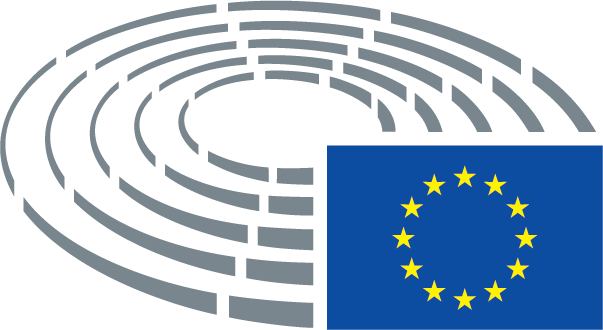 